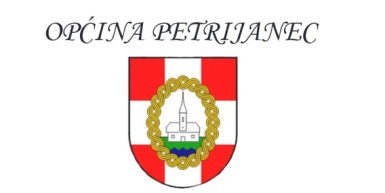 REZULTAT UTAKMICA ZAVRŠNICE TURNIRA               ,,PETRIJANEC 2017''REZULTAT UTAKMICA ZAVRŠNICE TURNIRA               ,,PETRIJANEC 2017''REZULTAT UTAKMICA ZAVRŠNICE TURNIRA               ,,PETRIJANEC 2017''REZULTAT UTAKMICA ZAVRŠNICE TURNIRA               ,,PETRIJANEC 2017''REZULTAT UTAKMICA ZAVRŠNICE TURNIRA               ,,PETRIJANEC 2017''REZULTAT UTAKMICA ZAVRŠNICE TURNIRA               ,,PETRIJANEC 2017''REZULTAT UTAKMICA ZAVRŠNICE TURNIRA               ,,PETRIJANEC 2017''REZULTAT UTAKMICA ZAVRŠNICE TURNIRA               ,,PETRIJANEC 2017''REZULTAT UTAKMICA ZAVRŠNICE TURNIRA               ,,PETRIJANEC 2017''REZULTAT UTAKMICA ZAVRŠNICE TURNIRA               ,,PETRIJANEC 2017''REZULTAT UTAKMICA ZAVRŠNICE TURNIRA               ,,PETRIJANEC 2017''Subota 25. veljače 2017.Subota 25. veljače 2017.Subota 25. veljače 2017.Subota 25. veljače 2017.četvrtfinalečetvrtfinalečetvrtfinaleREZULTAT15:00PSV(N.V.)-PEKARNICA LESKOVARPSV(N.V.)-PEKARNICA LESKOVARPSV(N.V.)-PEKARNICA LESKOVARPSV(N.V.)-PEKARNICA LESKOVAR-KOLAROVEC cvje. ANEMONAKOLAROVEC cvje. ANEMONAKOLAROVEC cvje. ANEMONA4 : 5četvrtfinalečetvrtfinalečetvrtfinale15:45TOMO d.o.o.TOMO d.o.o.TOMO d.o.o.TOMO d.o.o.-MNK LOVREČANMNK LOVREČANMNK LOVREČAN7 : 6četvrtfinalečetvrtfinalečetvrtfinale16:30CESTICA EPICENTARCESTICA EPICENTARCESTICA EPICENTARCESTICA EPICENTAR-RESTORAN ''4M''RESTORAN ''4M''RESTORAN ''4M''5 : 2četvrtfinalečetvrtfinalečetvrtfinale17:15MIVA TELEKOMMIVA TELEKOMMIVA TELEKOMMIVA TELEKOM-CB FILIPCB FILIPCB FILIP6 : 1Nedjelja 26. veljače 2017.Nedjelja 26. veljače 2017.Nedjelja 26. veljače 2017.Nedjelja 26. veljače 2017.polufinalepolufinalepolufinale15:00KOLAROVEC cvje. ANEMONAKOLAROVEC cvje. ANEMONAKOLAROVEC cvje. ANEMONAKOLAROVEC cvje. ANEMONA-CESTICA EPICENTARCESTICA EPICENTARCESTICA EPICENTAR1 : 4polufinalepolufinalepolufinale16:00TOMO d.o.o.TOMO d.o.o.TOMO d.o.o.TOMO d.o.o.-MIVA TELEKOMMIVA TELEKOMMIVA TELEKOM4 : 2ZA TREĆE MJESTOZA TREĆE MJESTOZA TREĆE MJESTO17:10KOLAROVEC cvje. ANEMONAKOLAROVEC cvje. ANEMONAKOLAROVEC cvje. ANEMONAKOLAROVEC cvje. ANEMONA-MIVA TELEKOMMIVA TELEKOMMIVA TELEKOM2 : 1FINALEFINALEFINALE18:20TOMO d.o.o.TOMO d.o.o.TOMO d.o.o.TOMO d.o.o.-CESTICA EPICENTARCESTICA EPICENTARCESTICA EPICENTAR2 : 4